4081EW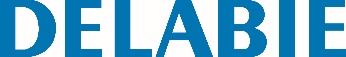 Porta-rolos WC em UReferência: 4081EW Informação para prescriçãoPorta-rolos WC em U. Tubo Ø 20, espessura de 1 mm. Acabamento Inox 304 bacteriostático epoxy branco. Fixações invisíveis.